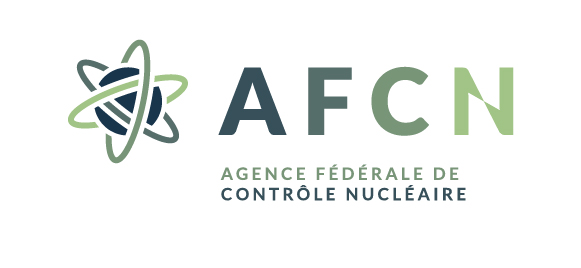 Département Santé et EnvironnementService Protection de la SantéFORMULAIRE DE DEMANDE D’UNE 
NOUVELLE AUTORISATION personnelle 
POUR L’UTILISATION DE PRODUITS RADIOACTIFS ET/OU 
DE RAYONS X A DES FINS D’IMAGERIE MEDICALE
(Art 64, 68, 70 eT 82 DE L’ARRETE EXPOSITIONS MEDICALES)DONNEES PERSONNELLES DU DEMANDEURNom et prénom :Adresse :Lieu et date de naissance :Nationalité :Numéro INAMI :Numéro de registre national :Tél :E-mail :APPLICATIONS POUR LESQUELLES L’AUTORISATION EST SOLLICITEE2.1. Utilisation de produits radioactifs : Diagnostic Thérapie en mode ambulatoire Thérapie avec hospitalisation en chambre autorisée (le cas échéant, veuillez compléter le 
	point 4)2.2. Utilisation des rayons X: SPECT-CT et/ou PET-CT   OstéodensitométrieFORMATION Universitaire 3.1. Diplôme de base en médecineUniversité : Année :3.2.  Diplôme spécialisation médecine nucléaireUniversité : Année :3.3.  Formation en radioprotection pour l’utilisation de produits radioactifs en médecine nucléaire (120h de théorie + 80h d’exercices pratiques)Université : Année :3.4. Formation en radioprotection pour l’utilisation des rayons X à des fins d’imagerie médicaleUniversité : Année : SERVICES AU SEIN DESQUELS VOUS SOUHAITEZ PRATIQUER LA THERAPIE 	METABOLIQUE AVEC HOSPITALISATION EN CHAMBRE autorisée4.1. Service 1Nom :Adresse :Produit(s) radioactif(s) :     [131I]-NaI	 [131I]-MIBG
	 [177Lu]-DOTATATE 	 [177Lu]-PSMA 	 [166Ho]-microsphèresNombre de jours/semaine dans ce service :4.2. Service 2 (le cas échéant)Nom :Adresse :Produit(s) radioactif(s) :     [131I]-NaI	 [131I]-MIBG
	 [177Lu]-DOTATATE 	 [177Lu]-PSMA 	 [166Ho]-microsphèresNombre de jours/semaine dans ce service :4.3. Service 3 (le cas échéant)Nom :Adresse :Produit(s) radioactif(s) :     [131I]-NaI	 [131I]-MIBG
	 [177Lu]-DOTATATE 	 [177Lu]-PSMA 	 [166Ho]-microsphèresNombre de jours/semaine dans ce service :Checklist ANNEXESCopie des certificats / certificats d’aptitude / attestations certifiant que vous avez suivi avec succès la (les) formation(s) en radioprotection (paragraphes 3.3. et 3.4. ou 3.5.) pour l’utilisation de  Produits radioactifs  Rayons XPour chaque type de thérapie avec hospitalisation en chambre autorisée que vous souhaitez pratiquer (point 4) : Procédure clinique (SOP) Instructions de radioprotection destinées au patient Carte de sortieCes procédures cliniques et instructions destinées au patient doivent être personnalisées au niveau de l’hôpital et être conformes aux avis du Conseil supérieur de la Santé. Ces avis peuvent être consulté sur https://afcn.fgov.be/fr/ > Professionnels > Professions médicales > Médecine nucléaire > Etudes et projetsDate et signature :